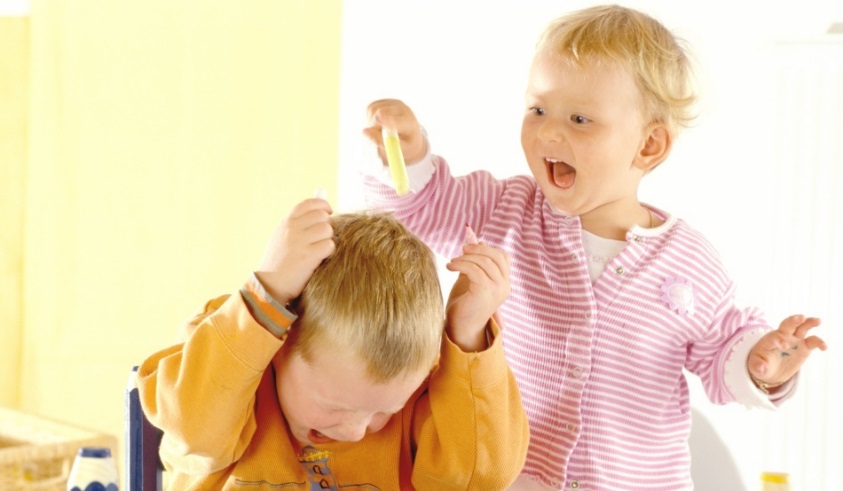 ЧТО ДЕЛАТЬ ЕСЛИ РЕБЕНОК КУСАЕТСЯ  И  ДЕРЕТСЯ?             Наверное, нет таких родителей, которые бы не оказывались в ситуации, когда их милый малыш вдруг агрессивно сжимал кулачки или бросался кусаться. Как поступить в такой ситуации? Не обратить внимания? Ответить агрессией на агрессию? В первую очередь стоит задуматься о причинах такого поведения.Почему дети кусаются?       Ребенок изначально рождается с полным «набором» эмоций. А вопрос их проявления преимущественно зависит от того, как их выражают родители. Если в вашей семье принято делиться своими чувствами, если нет давления на ребенка, к его потребностям прислушиваются – вряд ли он будет драться и кусаться всякий раз, когда его усаживают кушать или забирают с детской площадки.       Если же родители все решают за ребенка, да еще наказывают за непослушание, у ребенка накапливается злость, обида на родителей. Поэтому очередной ваш запрет может вызвать категоричный протест со стороны малыша вплоть до физической агрессии по отношению к вам. Такие приступы можно научиться подавлять, пресекать, но это не решит ситуации. Вы только загоните негативную эмоцию вглубь психического мира крохи, и неизвестно, чем это может быть чревато впоследствии. Часто такие детки становятся драчунами в детском саду и в школе. А ведь заложенная в детстве модель поведения останется у человека на всю жизнь. Каким бы вы хотели своего ребенка видеть в будущем?Как отучить ребенка драться и кусаться?Как же поступать, когда ваш ребенок агрессивно ведет себя в приступе гнева?1.В первую очередь постарайтесь вовремя предупредить «руко- и зубоприкладство» со стороны ребенка. Когда вы видите, что малыш начинает нервничать и сердиться - отвлеките его чем-нибудь, предложите поиграть в другую игру или прогуляться в магазин, например. 2.Если предупредительные меры не помогли, вам нужно остановить приступ агрессии. Крепко обнимите ребенка. Не схватите, не скрутите – обнимите. 3.Опуститесь до его уровня и смотрите в глаза. 4.Расскажите ему о его чувствах: «Ты не хочешь уходить с площадки (отдавать игрушку и т.п.). Я тебя понимаю». При этом ваша фраза должна звучать утвердительно и обозначать эмоциональное состояние ребенка. Покажите малышу, что понимаете его, ведь цель таких действий ребенка – показать свое чувство. И если она достигнута – продолжение агрессии бессмысленно. 5.Если малыш причинил вам боль – скажите об этом. Формулируйте фразы безлично. Не «сколько ТЕБЕ говорить, что драться нельзя», а «Мне очень больно. Я сержусь, когда кто-то меня бьет или кусает». 6.Как бы вам ни хотелось наказать ребенка, накричать или строго скомандовать «нельзя!» - не надо этого делать. Малыш сейчас испытывает сильную злость и не способен осознавать своих действий. К тому же, когда в момент злости ребенку (да и взрослому) приказывают – это провоцирует еще больший накал страстей. Такими действиями вы лишь усугубите гнев, а не предотвратите его. Даже если у вас получится остановить атаку малыша, эмоция останется и рано или поздно найдет выход.Самое главное, любите своего ребенка не только ласковым и послушным, но и в порыве его детского гнева. Если малыш будет в вас уверен – у него не будет необходимости проверять вашу любовь такими агрессивными способами.